Supplemental Table 1. Search strategy for SR-MA.Search history record for Systematic Review:  Efficacy of Cannabinoids for Neuropathic Pain(drawn from:  http://www.york.ac.uk/inst/crd/revs11.htm)Results provided in a compressed EndNote Library, and other formats as required.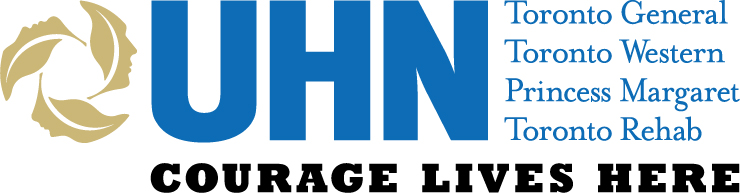 UHN Health Sciences LibrariesLiterature Search ResultsFor: Drs A Bhatia and H MengDepartment: AnesthesiaDate Completed: Friday, 11 March, 2016	 Tel:Fax:Email: 						 Attached is your search for: SR:  Efficacy of Cannabinoids for Neuropathic Pain; limited to human, adults (where possible)The databases searched were: 1.   Medline; 2. Medline In-Process; 3. Embase; 4. CCTR; 5. CDSR; 6.  Biosys Previews; 7. Web of Science; 8. Scopus; 9. ClinicalTrials.Gov; 10. WHO ICTRP;   11. PubMed-NOT-MedlineRESULTS & STRATEGY USED:  see followingSearch Completed By: Marina Englesakis, Information SpecialistYou may contact me either by telephone at (416) 340-4800 x3022 or via e-mail at marina.englesakis@uhn.ca.It is important that you are satisfied with your search results.If you have any questions regarding this search, or if the results were not satisfactory, please do not hesitate in contacting me. To request items not available in our library system, an INTERLIBRARY LOAN REQUEST FORM can be obtained from the library’s circulation desk or through the Virtual Library (http://www.uhn.ca/Education/libraries/ill.asp ). Any questions regarding our Document Delivery Service can be directed to Walter by telephone at 416-340-4121 or by email at Walter.Schmanda@uhn.ca.  For any other circulation inquiries:Toronto General Hospital Library: (416) 340-3429Toronto Western Hospital Library: (416) 603-5750Toronto Rehab Library: (416) 597-3422, ext. 3050Princess Margaret Library: (416) 946-4482Medline search strategy saved as:  2016-03-03 HM AB - FINAL- Neuropathic Pain and Cannabinoids and RCTs - Medl – BROADERMedline In-ProcessEmbaseCCTRCDSRBiosys PreviewsSearch History: Web of ScienceSearch History: ScopusShow 30 results for:  ( ( TITLE-ABS-KEY ( ( ( deafferentation  W/4  pain* )  OR  ( dysa*sthetic  W/4  pain* )  OR  ( entrap*  W/3  syndrom* )  OR  ( mononeurit*  W/2  multiple* )  OR  ( mono-neurit*  W/2  multiple* )  OR  ( nerve*  W/4  pals* )  OR  ( nerve*  W/4  damag* )  OR  ( nerve*  W/4  injur* )  OR  ( neural  W/4  damag* )  OR  ( neural  W/4  injur* )  OR  ( neural  W/3  entrap* )  OR  ( neuro*  W/4  pain* )  OR  ( nerve*  W/3  entrap* )  OR  ( peripheral*  W/2  mononeurit* )  OR  ( peripheral*  W/2  mono-neurit* )  OR  ( peripheral*  W/2  neurit* )  OR  ( peripheral*  W/2  polyneurit* )  OR  ( peripheral*  W/2  poly-neurit* )  OR  ( central  W/1  pain )  OR  allodynia*  OR  allodynic*  OR  causalgi*  OR  dysaesthesia*  OR  dysesthesia*  OR  dysesthetic*  OR  herpes  zoster*  OR  hyperalgesia*  OR  hyperpathia*  OR  mononeuropath*  OR  mono-neuropath*  OR  neuralgi*  OR  neuropathic  OR  neuropathies  OR  neuropathy  OR  non-nociceptive  OR  nonnociceptive  OR  paraesthesia*  OR  paresthesia*  OR  piriformis  muscle  syndrome*  OR  polyneuropath*  OR  poly-neuropath*  OR  polyradiculoneuropath*  OR  poly-radiculoneuropath*  OR  post-herpetic  OR  postherpetic  OR  shingles ) ) )  AND  ( ( TITLE-ABS-KEY ( ( candor  OR  "ct-3"  OR  ajulemic  acid*  OR  anandamide*  OR  banja*  OR  bhang*  OR  cannabi*  OR  cetamet*  OR  charas  OR  deltanyne*  OR  deacetyllevonantradol*  OR  dexanabinol*  OR  dronabinol*  OR  endocannabin*  OR  endo-cannabin*  OR  ganja  OR  ganja  OR  levonantradol* ) )  OR  TITLE-ABS-KEY ( ( marihuana*  OR  marijuana*  OR  marinol*  OR  methanandamide*  OR  nabilone*  OR  nabiximol*  OR  nantradol*  OR  palmidrol*  OR  phytocannabinoid*  OR  phyto-cannabinoid*  OR  sativex*  OR  tetrahydrocannab*  OR  thc  OR  thc-cbd  OR  virodhamine* ) ) ) ) )  AND  ( TITLE-ABS-KEY ( ( random*  OR  double-blind*  OR  doubleblind*  OR  placebo*  OR  pragmatic* )  OR  ( meta-analy*  OR  metaanaly*  OR  metanaly* )  OR  ( systematic  W/3  ( study  OR  studies  OR  review*  OR  overview* ) ) ) )  ClinicalTrials.Gov  NB:  these records are NOT included in the EndNote Library11 studies found for:    (cannabis OR cannabinoids OR sativex) AND (neuropathic OR neuropathy OR neuropathies OR neuralgia OR neuralgias) | Studies With Results WHO – Results added to EndNote library www.who.int/ictrp/www.who.int/ictrp/ www.who.int/ictrp/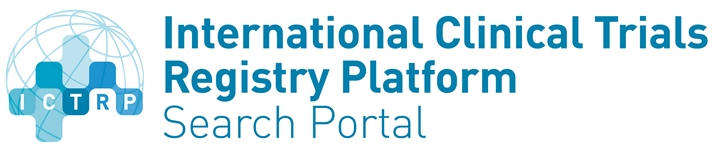 cannabis OR cannabinoid OR cannabinoids OR sativex OR marinolANDneuropathic OR neuropathy OR neuropathies OR neuralgia OR neuralgias OR central painPubMed-NOT-MedlineBottom of Form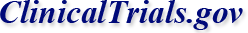 Review/Search Topic:  Cannabinoids + Neuropathic Pain + RCTs/SRs/Mas; limited to human, adults (where possible)Searcher:  Marina EnglesakisInvestigator(s):  Dr Anuj Bhatia & Howard Meng, Anesthesia and Pain ManagementDate:   Friday, 11 March, 2016DatabasesDatabase Dates
coveredDate Database 
was searched# Citations# Duplicate Citations Total Citations remainingNotes/CommentsMedline (OvidSP)1946 –  March week #1Friday, 11 March, 2016104Limited to humans, adultsMedline In-Process & Other Non-Indexed Citations (OvidSP)March 11, 2016 Friday, 11 March, 201621No limits availableEmbase (OvidSP)1947 –  March 11, 2016Friday, 11 March, 2016800Limited to Embase, humans, adultsCochrane Central Register of Controlled Trials (OvidSP) February 2016Friday, 11 March, 201685No limits availableCochrane Database of Systematic Reviews (OvidSP)2005 – March 10 2016Friday, 11 March, 201616No limits availableBiosys Previews (Thomson Reuters)1966 - March 8, 2016Friday, 11 March, 201639Limited to humansWeb of Science (Thomson Reuters)1900 – March 9, 2016Friday, 11 March, 2016140No limits availableScopus (Elsevier)1966 – presentFriday, 11 March, 201630No limits availableWHO ICTRPn/aFriday, 11 March, 201627No limits availablePubMed-NOT-Medline (NLM)1945-March 11, 2016Friday, 11 March, 201636Non-indexed only129800Final ResultsOvid MEDLINE(R) 1946 to March Week 1 2016Ovid MEDLINE(R) 1946 to March Week 1 2016Ovid MEDLINE(R) 1946 to March Week 1 2016Ovid MEDLINE(R) 1946 to March Week 1 2016#SearchesResultsSearch Type1exp Neuralgia/15651 Advanced2exp Mononeuropathies/17179 Advanced3exp Polyneuropathies/23510 Advanced4exp Nerve Compression Syndromes/19600 Advanced5exp Central Nervous System/ and exp "Wounds and Injuries"/38138 Advanced6exp Central Nervous System/ and exp Pain/20424 Advanced7exp Central Nervous System/in [Injuries]8310 Advanced8exp complex regional pain syndromes/ or causalgia/ or reflex sympathetic dystrophy/4974 Advanced9exp Peripheral Nervous System/ and exp "Wounds and Injuries"/22533 Advanced10exp Peripheral Nervous System/ and exp Pain/20871 Advanced11exp Peripheral Nervous System/in [Injuries]12088 Advanced12piriformis muscle syndrome/67 Advanced13Herpes Zoster/9028 Advanced14exp Cumulative Trauma Disorders/11741 Advanced15(deafferentation adj4 pain*).mp,kw.316 Advanced16(dysa?sthetic adj4 pain*).mp,kw.10 Advanced17(entrap* adj3 syndom*).mp,kw.0 Advanced18(mononeurit* adj2 multiple*).mp,kw.543 Advanced19(mono-neurit* adj2 multiple*).mp,kw.1 Advanced20(nerve? adj4 pals???).mp,kw.10215 Advanced21(nerve? adj4 damag*).mp,kw.7864 Advanced22(nerve? adj4 injur*).mp,kw.27924 Advanced23(neural adj4 damag*).mp,kw.1633 Advanced24(neural adj4 injur*).mp,kw.1759 Advanced25(neural adj3 entrap*).mp,kw.32 Advanced26(neuro* adj4 pain*).mp,kw.21519 Advanced27(nerve? adj3 entrap*).mp,kw.1651 Advanced28(peripheral* adj2 mononeurit*).mp,kw.10 Advanced29(peripheral* adj2 mono-neurit*).mp,kw.0 Advanced30(peripheral* adj2 neurit*).mp,kw.270 Advanced31(peripheral* adj2 polyneurit*).mp,kw.49 Advanced32(peripheral* adj2 poly-neurit*).mp,kw.0 Advanced33piriformis muscle syndrome?.mp,kw.89 Advanced34allodynia*.mp,kw.5614 Advanced35allodynic*.mp,kw.529 Advanced36causalgi??.mp,kw.876 Advanced37(central adj1 pain).mp,kw.1119 Advanced38dysaesthesia*.mp,kw.320 Advanced39dysesthesia*.mp,kw.1468 Advanced40dysesthetic*.mp,kw.140 Advanced41Herpes Zoster*.mp,kw.11967 Advanced42hyperalgesia*.mp,kw.12768 Advanced43hyperpathia*.mp,kw.140 Advanced44mononeuropath???.mp,kw.1529 Advanced45mono-neuropath???.mp,kw.12 Advanced46neuralgi*.mp,kw.19757 Advanced47neuropathic.mp,kw.17448 Advanced48neuropathies.mp,kw.24675 Advanced49neuropathy.mp,kw.53039 Advanced50Non-nociceptive.mp,kw.459 Advanced51nonnociceptive.mp,kw.115 Advanced52paraesthesia*.mp,kw.1496 Advanced53paresthesia*.mp,kw.9445 Advanced54polyneuropath???.mp,kw.13420 Advanced55poly-neuropath???.mp,kw.13 Advanced56shingles.mp,kw.879 Advanced57or/1-56 [ ~~ Neuropathic Pain & related terms ~~ ]281540 Advanced58exp Cannabis/7129 Advanced59exp Cannabinoids/10976 Advanced60Cannabidiol/845 Advanced61Cannabinol/205 Advanced62exp Dronabinol/5974 Advanced63Marijuana Abuse/4816 Advanced64Marijuana Smoking/3163 Advanced65"ct-3".mp,kw.337 Advanced66ajulemic acid*.mp,kw.37 Advanced67anandamide?.mp,kw.3378 Advanced68banja?.mp,kw.140 Advanced69bhang?.mp,kw.25 Advanced70cannabi*.mp,kw.26829 Advanced71cesamet??.mp,kw.13 Advanced72deltanyne??.mp,kw.0 Advanced73dronabinol??.mp,kw.6035 Advanced74endocannabin*.mp,kw.6599 Advanced75endo-cannabin*.mp,kw.25 Advanced76levonantradol??.mp,kw.68 Advanced77marihuana*.mp,kw.1028 Advanced78marijuana*.mp,kw.12942 Advanced79marinol??.mp,kw.74 Advanced80methanandamide??.mp,kw.313 Advanced81nabilone??.mp,kw.232 Advanced82nabiximol??.mp,kw.35 Advanced83nantradol??.mp,kw.64 Advanced84palmidrol??.mp,kw.330 Advanced85phytocannabinoid*.mp,kw.177 Advanced86phyto-cannabinoid*.mp,kw.2 Advanced87sativex??.mp,kw.99 Advanced88tetrahydrocannab*.mp,kw.5405 Advanced89thc.mp,kw.4834 Advanced90thc-cbd.mp,kw.70 Advanced91virodhamine??.mp,kw.40 Advanced92or/58-91 [ ~~ Cannabinoids & related terms ~~ ]37513 Advanced9357 and 92 [ ~~ Neuropathic Pain + Cannabinoids ~~ ]1188 Advanced94exp Randomized Controlled Trial/408827 Advanced95exp Randomized Controlled Trials as Topic/102817 Advanced96Randomized Controlled Trial.pt.408747 Advanced97Random Allocation/85778 Advanced98exp Double-Blind Method/133636 Advanced99Placebos/33090 Advanced100random*.mp,kw.918727 Advanced101double-blind*.mp,kw.158761 Advanced102doubleblind*.mp,kw.187 Advanced103placebo??.mp,kw.174821 Advanced104pragmatic*.mp,kw.9254 Advanced105(systematic adj3 (study or studies or review? or overview?)).mp,kw.75251 Advanced106Meta Analysis/62248 Advanced107Meta Analysis as Topic/14593 Advanced108meta-analy*.mp,kw.95420 Advanced109metaanaly*.mp,kw.1603 Advanced110metanaly*.mp,kw.172 Advanced111or/94-110 [ ~~ RCTs & related terms ~~ ]1081079 Advanced11293 and 111 [ ~~ Neuropathic Pain + Cannabinoids + RCTs ~~ ]119 Advanced113remove duplicates from 112118 Advanced114animals/ not (animals/ and human/)4168833 Advanced115113 not 114104 Advanced116limit 113 to human103 Advanced117115 or 116104 AdvancedOvid MEDLINE(R) In-Process & Other Non-Indexed Citations March 11, 2016Ovid MEDLINE(R) In-Process & Other Non-Indexed Citations March 11, 2016Ovid MEDLINE(R) In-Process & Other Non-Indexed Citations March 11, 2016Ovid MEDLINE(R) In-Process & Other Non-Indexed Citations March 11, 2016#SearchesResultsSearch Type1exp Neuralgia/0 Advanced2exp Mononeuropathies/0 Advanced3exp Polyneuropathies/0 Advanced4exp Nerve Compression Syndromes/0 Advanced5exp Central Nervous System/ and exp "Wounds and Injuries"/0 Advanced6exp Central Nervous System/ and exp Pain/0 Advanced7exp Central Nervous System/in [Injuries]0 Advanced8exp complex regional pain syndromes/ or causalgia/ or reflex sympathetic dystrophy/0 Advanced9exp Peripheral Nervous System/ and exp "Wounds and Injuries"/0 Advanced10exp Peripheral Nervous System/ and exp Pain/0 Advanced11exp Peripheral Nervous System/in [Injuries]0 Advanced12piriformis muscle syndrome/0 Advanced13Herpes Zoster/0 Advanced14exp Cumulative Trauma Disorders/0 Advanced15(deafferentation adj4 pain*).mp,kw.17 Advanced16(dysa?sthetic adj4 pain*).mp,kw.0 Advanced17(entrap* adj3 syndom*).mp,kw.0 Advanced18(mononeurit* adj2 multiple*).mp,kw.38 Advanced19(mono-neurit* adj2 multiple*).mp,kw.1 Advanced20(nerve? adj4 pals???).mp,kw.1128 Advanced21(nerve? adj4 damag*).mp,kw.745 Advanced22(nerve? adj4 injur*).mp,kw.2174 Advanced23(neural adj4 damag*).mp,kw.156 Advanced24(neural adj4 injur*).mp,kw.201 Advanced25(neural adj3 entrap*).mp,kw.4 Advanced26(neuro* adj4 pain*).mp,kw.3055 Advanced27(nerve? adj3 entrap*).mp,kw.204 Advanced28(peripheral* adj2 mononeurit*).mp,kw.2 Advanced29(peripheral* adj2 mono-neurit*).mp,kw.0 Advanced30(peripheral* adj2 neurit*).mp,kw.51 Advanced31(peripheral* adj2 polyneurit*).mp,kw.0 Advanced32(peripheral* adj2 poly-neurit*).mp,kw.0 Advanced33piriformis muscle syndrome?.mp,kw.8 Advanced34allodynia*.mp,kw.569 Advanced35allodynic*.mp,kw.52 Advanced36causalgi??.mp,kw.35 Advanced37(central adj1 pain).mp,kw.133 Advanced38dysaesthesia*.mp,kw.19 Advanced39dysesthesia*.mp,kw.161 Advanced40dysesthetic*.mp,kw.9 Advanced41Herpes Zoster*.mp,kw.617 Advanced42hyperalgesia*.mp,kw.748 Advanced43hyperpathia*.mp,kw.7 Advanced44mononeuropath???.mp,kw.85 Advanced45mono-neuropath???.mp,kw.0 Advanced46neuralgi*.mp,kw.1011 Advanced47neuropathic.mp,kw.2375 Advanced48neuropathies.mp,kw.689 Advanced49neuropathy.mp,kw.4446 Advanced50Non-nociceptive.mp,kw.26 Advanced51nonnociceptive.mp,kw.5 Advanced52paraesthesia*.mp,kw.167 Advanced53paresthesia*.mp,kw.686 Advanced54polyneuropath???.mp,kw.768 Advanced55poly-neuropath???.mp,kw.3 Advanced56shingles.mp,kw.101 Advanced57or/1-56 [ ~~ Neuropathic Pain & related terms ~~ ]14286 Advanced58exp Cannabis/0 Advanced59exp Cannabinoids/0 Advanced60Cannabidiol/0 Advanced61Cannabinol/0 Advanced62exp Dronabinol/0 Advanced63Marijuana Abuse/0 Advanced64Marijuana Smoking/0 Advanced65"ct-3".mp,kw.24 Advanced66ajulemic acid*.mp,kw.2 Advanced67anandamide?.mp,kw.179 Advanced68banja?.mp,kw.23 Advanced69bhang?.mp,kw.4 Advanced70cannabi*.mp,kw.2162 Advanced71cesamet??.mp,kw.2 Advanced72deltanyne??.mp,kw.0 Advanced73dronabinol??.mp,kw.36 Advanced74endocannabin*.mp,kw.607 Advanced75endo-cannabin*.mp,kw.1 Advanced76levonantradol??.mp,kw.1 Advanced77marihuana*.mp,kw.33 Advanced78marijuana*.mp,kw.774 Advanced79marinol??.mp,kw.5 Advanced80methanandamide??.mp,kw.4 Advanced81nabilone??.mp,kw.17 Advanced82nabiximol??.mp,kw.16 Advanced83nantradol??.mp,kw.0 Advanced84palmidrol??.mp,kw.1 Advanced85phytocannabinoid*.mp,kw.29 Advanced86phyto-cannabinoid*.mp,kw.0 Advanced87sativex??.mp,kw.18 Advanced88tetrahydrocannab*.mp,kw.270 Advanced89thc.mp,kw.327 Advanced90thc-cbd.mp,kw.10 Advanced91virodhamine??.mp,kw.0 Advanced92or/58-91 [ ~~ Cannabinoids & related terms ~~ ]3159 Advanced9357 and 92 [ ~~ Neuropathic Pain + Cannabinoids ~~ ]92 Advanced94exp Randomized Controlled Trial/676 Advanced95exp Randomized Controlled Trials as Topic/0 Advanced96Randomized Controlled Trial.pt.676 Advanced97Random Allocation/0 Advanced98exp Double-Blind Method/0 Advanced99Placebos/0 Advanced100random*.mp,kw.91827 Advanced101double-blind*.mp,kw.7721 Advanced102doubleblind*.mp,kw.18 Advanced103placebo??.mp,kw.11949 Advanced104pragmatic*.mp,kw.1546 Advanced105(systematic adj3 (study or studies or review? or overview?)).mp,kw.18795 Advanced106Meta Analysis/220 Advanced107Meta Analysis as Topic/0 Advanced108meta-analy*.mp,kw.14703 Advanced109metaanaly*.mp,kw.197 Advanced110metanaly*.mp,kw.21 Advanced111or/94-110 [ ~~ RCTs & related terms ~~ ]115585 Advanced11293 and 111 [ ~~ Neuropathic Pain + Cannabinoids + RCTs ~~ ]21 Advanced113remove duplicates from 11221 AdvancedEmbase Classic+Embase 1947 to 2016 March 11Embase Classic+Embase 1947 to 2016 March 11Embase Classic+Embase 1947 to 2016 March 11Embase Classic+Embase 1947 to 2016 March 11#SearchesResultsSearch Type1exp Neuralgia/88340 Advanced2exp Neuropathic Pain/21735 Advanced3exp Mononeuropathy/61755 Advanced4exp Polyneuropathy/32943 Advanced5exp Nerve Compression/12156 Advanced6exp complex regional pain syndrome/8041 Advanced7exp Peripheral Neuropathy/57386 Advanced8piriformis syndrome/107 Advanced9Herpes Zoster/19940 Advanced10exp Cumulative Trauma Disorder/16471 Advanced11(deafferentation adj4 pain*).mp,kw.475 Advanced12(dysa?sthetic adj4 pain*).mp,kw.24 Advanced13(entrap* adj3 syndrom*).mp,kw.1334 Advanced14(mononeurit* adj2 multiple*).mp,kw.854 Advanced15(mono-neurit* adj2 multiple*).mp,kw.1 Advanced16(nerve? adj4 pals???).mp,kw.17603 Advanced17(nerve? adj4 damag*).mp,kw.12498 Advanced18(nerve? adj4 injur*).mp,kw.50308 Advanced19(neural adj4 damag*).mp,kw.2370 Advanced20(neural adj4 injur*).mp,kw.2635 Advanced21(neural adj3 entrap*).mp,kw.51 Advanced22(neuro* adj4 pain*).mp,kw.43258 Advanced23(nerve? adj3 entrap*).mp,kw.2612 Advanced24(peripheral* adj2 mononeurit*).mp,kw.18 Advanced25(peripheral* adj2 mono-neurit*).mp,kw.0 Advanced26(peripheral* adj2 neurit*).mp,kw.597 Advanced27(peripheral* adj2 polyneurit*).mp,kw.43 Advanced28(peripheral* adj2 poly-neurit*).mp,kw.0 Advanced29piriformis muscle syndrome?.mp,kw.67 Advanced30allodynia*.mp,kw.11685 Advanced31allodynic*.mp,kw.747 Advanced32causalgi??.mp,kw.1631 Advanced33(central adj1 pain).mp,kw.1972 Advanced34dysaesthesia*.mp,kw.540 Advanced35dysesthesia*.mp,kw.4776 Advanced36dysesthetic*.mp,kw.211 Advanced37Herpes Zoster*.mp,kw.24147 Advanced38hyperalgesia*.mp,kw.18774 Advanced39hyperpathia*.mp,kw.248 Advanced40mononeuropath???.mp,kw.3388 Advanced41mono-neuropath???.mp,kw.30 Advanced42neuralgi*.mp,kw.29675 Advanced43neuropathic.mp,kw.38707 Advanced44neuropathies.mp,kw.13141 Advanced45neuropathy.mp,kw.159832 Advanced46Non-nociceptive.mp,kw.622 Advanced47nonnociceptive.mp,kw.152 Advanced48paraesthesia*.mp,kw.3551 Advanced49paresthesia*.mp,kw.41281 Advanced50polyneuropath???.mp,kw.24679 Advanced51poly-neuropath???.mp,kw.67 Advanced52polyradiculoneuropath*.mp,kw.3449 Advanced53poly-radiculoneuropath*.mp,kw.4 Advanced54post-herpetic.mp,kw.1352 Advanced55postherpetic.mp,kw.5315 Advanced56shingles.mp,kw.1501 Advanced57or/1-56 [ ~~ Neuropathic Pain & related terms ~~ ]444641 Advanced58exp Cannabis/27161 Advanced59cannabis derivative/263 Advanced60exp Cannabinoid/50900 Advanced61Cannabidiol/2511 Advanced62Cannabinol/952 Advanced63exp Dronabinol/6259 Advanced64medical cannabis/447 Advanced65cannador.mp,kw.41 Advanced66"ct-3".mp,kw.735 Advanced67ajulemic acid*.mp,kw.923 Advanced68anandamide?.mp,kw.5811 Advanced69banja?.mp,kw.255 Advanced70bhang?.mp,kw.51 Advanced71cannabi*.mp,kw.55431 Advanced72cesamet??.mp,kw.208 Advanced73charas.mp,kw.35 Advanced74deltanyne??.mp,kw.0 Advanced75deacetyllevonantradol*.mp,kw.41 Advanced76dexanabinol*.mp,kw.1113 Advanced77dronabinol??.mp,kw.6317 Advanced78endocannabin*.mp,kw.9087 Advanced79endo-cannabin*.mp,kw.67 Advanced80ganja.mp,kw.62 Advanced81ganjah.mp,kw.0 Advanced82levonantradol??.mp,kw.242 Advanced83marihuana*.mp,kw.1650 Advanced84marijuana*.mp,kw.12281 Advanced85marinol??.mp,kw.516 Advanced86methanandamide??.mp,kw.533 Advanced87nabilone??.mp,kw.1080 Advanced88nabiximol??.mp,kw.340 Advanced89nantradol??.mp,kw.99 Advanced90palmidrol??.mp,kw.867 Advanced91phytocannabinoid*.mp,kw.313 Advanced92phyto-cannabinoid*.mp,kw.7 Advanced93sativex??.mp,kw.489 Advanced94tetrahydrocannab*.mp,kw.10698 Advanced95thc.mp,kw.8019 Advanced96thc-cbd.mp,kw.117 Advanced97virodhamine??.mp,kw.142 Advanced98or/58-97 [ ~~ Cannabinoids & related terms ~~ ]68239 Advanced9957 and 98 [ ~~ Neuropathic Pain + Cannabinoids ~~ ]2708 Advanced100Randomized Controlled Trial/396910 Advanced101"randomized controlled trial (topic)"/92576 Advanced102Random Sample/8716 Advanced103randomization/69748 Advanced104exp Double-Blind Procedure/131345 Advanced105Placebo/288323 Advanced106random*.mp,kw.1237445 Advanced107double-blind*.mp,kw.209013 Advanced108doubleblind*.mp,kw.2267 Advanced109placebo??.mp,kw.373820 Advanced110pragmatic*.mp,kw.14058 Advanced111(systematic adj3 (study or studies or review? or overview?)).mp,kw.167077 Advanced112Meta Analysis/105193 Advanced113"meta analysis (topic)"/25209 Advanced114meta-analy*.mp,kw.165547 Advanced115metaanaly*.mp,kw.6450 Advanced116metanaly*.mp,kw.467 Advanced117ct.fs. [clinical trial]530509 Advanced118or/100-117 [ ~~ RCTs & related terms ~~ ]1851015 Advanced11999 and 118 [ ~~ Neuropathic Pain + Cannabinoids + RCTs ~~ ]893 Advanced120(exp animals/ or exp animal experimentation/ or nonhuman/) not ((exp animals/ or exp animal experimentation/ or nonhuman/) and exp human/)6219240 Advanced121119 not 120876 Advanced122limit 119 to human868 Advanced123or/121-122876 Advanced124remove duplicates from 123867 Advanced125limit 124 to embase849 Advanced126limit 125 to (book or book series or chapter or conference abstract or conference proceeding or "conference review")49 Advanced127125 not 126800 AdvancedEBM Reviews - Cochrane Central Register of Controlled Trials February 2016EBM Reviews - Cochrane Central Register of Controlled Trials February 2016EBM Reviews - Cochrane Central Register of Controlled Trials February 2016EBM Reviews - Cochrane Central Register of Controlled Trials February 2016#SearchesResultsSearch Type1exp Neuralgia/694 Advanced2exp Mononeuropathies/623 Advanced3exp Polyneuropathies/257 Advanced4exp Nerve Compression Syndromes/469 Advanced5exp Central Nervous System/ and exp "Wounds and Injuries"/254 Advanced6exp Central Nervous System/ and exp Pain/510 Advanced7exp Central Nervous System/in [Injuries]4 Advanced8exp complex regional pain syndromes/ or causalgia/ or reflex sympathetic dystrophy/187 Advanced9exp Peripheral Nervous System/ and exp "Wounds and Injuries"/330 Advanced10exp Peripheral Nervous System/ and exp Pain/1138 Advanced11exp Peripheral Nervous System/in [Injuries]3 Advanced12piriformis muscle syndrome/4 Advanced13Herpes Zoster/301 Advanced14exp Cumulative Trauma Disorders/505 Advanced15(deafferentation adj4 pain*).mp,kw.17 Advanced16(dysa?sthetic adj4 pain*).mp,kw.2 Advanced17(entrap* adj3 syndom*).mp,kw.0 Advanced18(mononeurit* adj2 multiple*).mp,kw.4 Advanced19(mono-neurit* adj2 multiple*).mp,kw.0 Advanced20(nerve? adj4 pals???).mp,kw.184 Advanced21(nerve? adj4 damag*).mp,kw.261 Advanced22(nerve? adj4 injur*).mp,kw.680 Advanced23(neural adj4 damag*).mp,kw.32 Advanced24(neural adj4 injur*).mp,kw.27 Advanced25(neural adj3 entrap*).mp,kw.1 Advanced26(neuro* adj4 pain*).mp,kw.2884 Advanced27(nerve? adj3 entrap*).mp,kw.36 Advanced28(peripheral* adj2 mononeurit*).mp,kw.0 Advanced29(peripheral* adj2 mono-neurit*).mp,kw.0 Advanced30(peripheral* adj2 neurit*).mp,kw.43 Advanced31(peripheral* adj2 polyneurit*).mp,kw.0 Advanced32(peripheral* adj2 poly-neurit*).mp,kw.0 Advanced33piriformis muscle syndrome?.mp,kw.6 Advanced34allodynia*.mp,kw.331 Advanced35allodynic*.mp,kw.27 Advanced36causalgi??.mp,kw.19 Advanced37(central adj1 pain).mp,kw.151 Advanced38dysaesthesia*.mp,kw.12 Advanced39dysesthesia*.mp,kw.137 Advanced40dysesthetic*.mp,kw.9 Advanced41Herpes Zoster*.mp,kw.937 Advanced42hyperalgesia*.mp,kw.785 Advanced43hyperpathia*.mp,kw.4 Advanced44mononeuropath???.mp,kw.26 Advanced45mono-neuropath???.mp,kw.1 Advanced46neuralgi*.mp,kw.1155 Advanced47neuropathic.mp,kw.1491 Advanced48neuropathies.mp,kw.893 Advanced49neuropathy.mp,kw.4265 Advanced50Non-nociceptive.mp,kw.14 Advanced51nonnociceptive.mp,kw.5 Advanced52paraesthesia*.mp,kw.235 Advanced53paresthesia*.mp,kw.1679 Advanced54polyneuropath???.mp,kw.520 Advanced55poly-neuropath???.mp,kw.2 Advanced56polyradiculoneuropath*.mp,kw.135 Advanced57poly-radiculoneuropath*.mp,kw.0 Advanced58shingles.mp,kw.43 Advanced59exp neuropathic pain/ [Embase]694 Advanced60exp Cumulative Trauma Disorder/505 Advanced61nerve compression/0 Advanced62exp Peripheral Neuropathy/2878 Advanced63or/1-62 [ ~~ Neuropathic Pain & related terms ~~ ]14518 Advanced64exp Cannabis/251 Advanced65exp Cannabinoids/506 Advanced66Cannabidiol/57 Advanced67Cannabinol/3 Advanced68exp Dronabinol/460 Advanced69Marijuana Abuse/265 Advanced70Marijuana Smoking/203 Advanced71"ct-3".mp,kw.60 Advanced72ajulemic acid*.mp,kw.33 Advanced73anandamide?.mp,kw.35 Advanced74banja?.mp,kw.2 Advanced75bhang?.mp,kw.0 Advanced76cannabi*.mp,kw.1395 Advanced77cesamet??.mp,kw.2 Advanced78deltanyne??.mp,kw.0 Advanced79dronabinol??.mp,kw.559 Advanced80endocannabin*.mp,kw.105 Advanced81endo-cannabin*.mp,kw.1 Advanced82levonantradol??.mp,kw.12 Advanced83marihuana*.mp,kw.107 Advanced84marijuana*.mp,kw.984 Advanced85marinol??.mp,kw.16 Advanced86methanandamide??.mp,kw.0 Advanced87nabilone??.mp,kw.84 Advanced88nabiximol??.mp,kw.27 Advanced89nantradol??.mp,kw.3 Advanced90palmidrol??.mp,kw.14 Advanced91phytocannabinoid*.mp,kw.7 Advanced92phyto-cannabinoid*.mp,kw.0 Advanced93sativex??.mp,kw.43 Advanced94tetrahydrocannab*.mp,kw.547 Advanced95thc.mp,kw.528 Advanced96thc-cbd.mp,kw.38 Advanced97virodhamine??.mp,kw.0 Advanced98medical cannabis/ [Embase]2 Advanced99or/64-98 [ ~~ Cannabinoids & related terms ~~ ]2238 Advanced10063 and 99 [ ~~ Neuropathic Pain + Cannabinoids ~~ ]89 Advanced101remove duplicates from 10085 AdvancedEBM Reviews - Cochrane Database of Systematic Reviews 2005 to March 10, 2016EBM Reviews - Cochrane Database of Systematic Reviews 2005 to March 10, 2016EBM Reviews - Cochrane Database of Systematic Reviews 2005 to March 10, 2016EBM Reviews - Cochrane Database of Systematic Reviews 2005 to March 10, 2016#SearchesResultsSearch Type1[exp Neuralgia/]0 Advanced2[exp Mononeuropathies/]0 Advanced3[exp Polyneuropathies/]0 Advanced4[exp Nerve Compression Syndromes/]0 Advanced5[exp Central Nervous System/ and exp "Wounds and Injuries"/]0 Advanced6[exp Central Nervous System/ and exp Pain/]0 Advanced7[exp Central Nervous System/in [Injuries]]0 Advanced8[exp complex regional pain syndromes/ or causalgia/ or reflex sympathetic dystrophy/]0 Advanced9[exp Peripheral Nervous System/ and exp "Wounds and Injuries"/]0 Advanced10[exp Peripheral Nervous System/ and exp Pain/]0 Advanced11[exp Peripheral Nervous System/in [Injuries]]0 Advanced12[piriformis muscle syndrome/]0 Advanced13[Herpes Zoster/]0 Advanced14[exp Cumulative Trauma Disorders/]0 Advanced15(deafferentation adj4 pain*).mp,kw.3 Advanced16(dysa?sthetic adj4 pain*).mp,kw.0 Advanced17(entrap* adj3 syndom*).mp,kw.0 Advanced18(mononeurit* adj2 multiple*).mp,kw.4 Advanced19(mono-neurit* adj2 multiple*).mp,kw.0 Advanced20(nerve? adj4 pals???).mp,kw.98 Advanced21(nerve? adj4 damag*).mp,kw.278 Advanced22(nerve? adj4 injur*).mp,kw.206 Advanced23(neural adj4 damag*).mp,kw.20 Advanced24(neural adj4 injur*).mp,kw.6 Advanced25(neural adj3 entrap*).mp,kw.0 Advanced26(neuro* adj4 pain*).mp,kw.327 Advanced27(nerve? adj3 entrap*).mp,kw.27 Advanced28(peripheral* adj2 mononeurit*).mp,kw.1 Advanced29(peripheral* adj2 mono-neurit*).mp,kw.0 Advanced30(peripheral* adj2 neurit*).mp,kw.6 Advanced31(peripheral* adj2 polyneurit*).mp,kw.0 Advanced32(peripheral* adj2 poly-neurit*).mp,kw.0 Advanced33piriformis muscle syndrome?.mp,kw.1 Advanced34allodynia*.mp,kw.35 Advanced35allodynic*.mp,kw.0 Advanced36causalgi??.mp,kw.12 Advanced37(central adj1 pain).mp,kw.67 Advanced38dysaesthesia*.mp,kw.20 Advanced39dysesthesia*.mp,kw.12 Advanced40dysesthetic*.mp,kw.0 Advanced41Herpes Zoster*.mp,kw.59 Advanced42hyperalgesia*.mp,kw.43 Advanced43hyperpathia*.mp,kw.0 Advanced44mononeuropath???.mp,kw.11 Advanced45mono-neuropath???.mp,kw.0 Advanced46neuralgi*.mp,kw.131 Advanced47neuropathic.mp,kw.212 Advanced48neuropathies.mp,kw.98 Advanced49neuropathy.mp,kw.527 Advanced50Non-nociceptive.mp,kw.3 Advanced51nonnociceptive.mp,kw.0 Advanced52paraesthesia*.mp,kw.188 Advanced53paresthesia*.mp,kw.46 Advanced54polyneuropath???.mp,kw.77 Advanced55poly-neuropath???.mp,kw.1 Advanced56polyradiculoneuropath*.mp,kw.24 Advanced57poly-radiculoneuropath*.mp,kw.0 Advanced58shingles.mp,kw.36 Advanced59[exp neuropathic pain/ [Embase]]0 Advanced60[exp Cumulative Trauma Disorder/]0 Advanced61[nerve compression/]0 Advanced62[exp Peripheral Neuropathy/]0 Advanced63or/1-62 [ ~~ Neuropathic Pain & related terms ~~ ]1248 Advanced64[exp Cannabis/]0 Advanced65[exp Cannabinoids/]0 Advanced66[Cannabidiol/]0 Advanced67[Cannabinol/]0 Advanced68[exp Dronabinol/]0 Advanced69[Marijuana Abuse/]0 Advanced70[Marijuana Smoking/]0 Advanced71"ct-3".mp,kw.2 Advanced72ajulemic acid*.mp,kw.0 Advanced73anandamide?.mp,kw.2 Advanced74banja?.mp,kw.1 Advanced75bhang?.mp,kw.4 Advanced76cannabi*.mp,kw.103 Advanced77cesamet??.mp,kw.4 Advanced78deltanyne??.mp,kw.0 Advanced79dronabinol??.mp,kw.15 Advanced80endocannabin*.mp,kw.16 Advanced81endo-cannabin*.mp,kw.0 Advanced82levonantradol??.mp,kw.1 Advanced83marihuana*.mp,kw.15 Advanced84marijuana*.mp,kw.55 Advanced85marinol??.mp,kw.8 Advanced86methanandamide??.mp,kw.0 Advanced87nabilone??.mp,kw.11 Advanced88nabiximol??.mp,kw.1 Advanced89nantradol??.mp,kw.0 Advanced90palmidrol??.mp,kw.0 Advanced91phytocannabinoid*.mp,kw.1 Advanced92phyto-cannabinoid*.mp,kw.0 Advanced93sativex??.mp,kw.6 Advanced94tetrahydrocannab*.mp,kw.20 Advanced95thc.mp,kw.17 Advanced96thc-cbd.mp,kw.1 Advanced97virodhamine??.mp,kw.0 Advanced98[medical cannabis/ [Embase]]0 Advanced99or/64-98 [ ~~ Cannabinoids & related terms ~~ ]147 Advanced10063 and 99 [ ~~ Neuropathic Pain + Cannabinoids ~~ ]19 Advanced101limit 100 to full systematic reviews16 Advanced
Set
Results# 539 (#4) AND DOCUMENT TYPES: (Article) AND TAXA NOTES: (Humans) Indexes=BIOSIS Previews Timespan=All years# 461 #3 AND #2 AND #1 Indexes=BIOSIS Previews Timespan=All years# 3686,407 TS=(random* OR double-blind* OR doubleblind* OR placebo* OR pragmatic* OR (systematic NEAR/3 (study or studies or review* or overview*)) OR meta-analy* OR metaanaly* OR metanaly*) Indexes=BIOSIS Previews Timespan=All years# 238,098 TS=(cannador OR "ct-3" OR ajulemic acid* OR anandamide* OR banja* OR bhang* OR cannabi* OR cetamet* OR charas OR deltanyne* OR deacetyllevonantradol* OR dexanabinol* OR dronabinol* OR endocannabin* OR endo-cannabin* OR ganja OR ganjah OR levonantradol* OR marihuana* OR marijuana* OR marinol* OR methanandamide* OR nabilone* OR nabiximol* OR nantradol* OR palmidrol* OR phytocannabinoid* OR phyto-cannabinoid* OR sativex* OR tetrahydrocannab* OR thc OR thc-cbd OR virodhamine*) Indexes=BIOSIS Previews Timespan=All years# 1137,790 TS=((deafferentation NEAR/4 pain*) OR (dysa*sthetic NEAR/4 pain*) OR (entrap* NEAR/3 syndrom*) OR (mononeurit* NEAR/2 multiple*) OR (mono-neurit* NEAR/2 multiple*) OR (nerve* NEAR/4 pals*) OR (nerve* NEAR/4 damag*) OR (nerve* NEAR/4 injur*) OR (neural NEAR/4 damag*) OR (neural NEAR/4 injur*) OR (neural NEAR/3 entrap*) OR (neuro* NEAR/4 pain*) OR (nerve* NEAR/3 entrap*) OR (peripheral* NEAR/2 mononeurit*) OR (peripheral* NEAR/2 mono-neurit*) OR (peripheral* NEAR/2 neurit*) OR (peripheral* NEAR/2 polyneurit*) OR (peripheral* NEAR/2 poly-neurit*) OR (central NEAR/1 pain) OR allodynia* OR allodynic* OR causalgi* OR dysaesthesia* OR dysesthesia* OR dysesthetic* OR Herpes Zoster* OR hyperalgesia* OR hyperpathia* OR mononeuropath* OR mono-neuropath* OR neuralgi* OR neuropathic OR neuropathies OR neuropathy OR Non-nociceptive OR nonnociceptive OR paraesthesia* OR paresthesia* OR piriformis muscle syndrome* OR polyneuropath* OR poly-neuropath* OR polyradiculoneuropath* OR poly-radiculoneuropath* OR post-herpetic OR postherpetic OR shingles) Indexes=BIOSIS Previews Timespan=All years
Set
Results# 5140 (#4) AND DOCUMENT TYPES: (Article) Indexes=SCI-EXPANDED, SSCI, A&HCI, CPCI-S, CPCI-SSH, ESCI Timespan=All years# 4260 #3 AND #2 AND #1 Indexes=SCI-EXPANDED, SSCI, A&HCI, CPCI-S, CPCI-SSH, ESCI Timespan=All years# 31,701,843 TS=(random* OR double-blind* OR doubleblind* OR placebo* OR pragmatic* OR (systematic NEAR/3 (study or studies or review* or overview*)) OR meta-analy* OR metaanaly* OR metanaly*) Indexes=SCI-EXPANDED, SSCI, A&HCI, CPCI-S, CPCI-SSH, ESCI Timespan=All years# 252,640 TS=(cannador OR "ct-3" OR ajulemic acid* OR anandamide* OR banja* OR bhang* OR cannabi* OR cetamet* OR charas OR deltanyne* OR deacetyllevonantradol* OR dexanabinol* OR dronabinol* OR endocannabin* OR endo-cannabin* OR ganja OR ganjah OR levonantradol* OR marihuana* OR marijuana* OR marinol* OR methanandamide* OR nabilone* OR nabiximol* OR nantradol* OR palmidrol* OR phytocannabinoid* OR phyto-cannabinoid* OR sativex* OR tetrahydrocannab* OR thc OR thc-cbd OR virodhamine*) Indexes=SCI-EXPANDED, SSCI, A&HCI, CPCI-S, CPCI-SSH, ESCI Timespan=All years# 1187,682 TS=((deafferentation NEAR/4 pain*) OR (dysa*sthetic NEAR/4 pain*) OR (entrap* NEAR/3 syndrom*) OR (mononeurit* NEAR/2 multiple*) OR (mono-neurit* NEAR/2 multiple*) OR (nerve* NEAR/4 pals*) OR (nerve* NEAR/4 damag*) OR (nerve* NEAR/4 injur*) OR (neural NEAR/4 damag*) OR (neural NEAR/4 injur*) OR (neural NEAR/3 entrap*) OR (neuro* NEAR/4 pain*) OR (nerve* NEAR/3 entrap*) OR (peripheral* NEAR/2 mononeurit*) OR (peripheral* NEAR/2 mono-neurit*) OR (peripheral* NEAR/2 neurit*) OR (peripheral* NEAR/2 polyneurit*) OR (peripheral* NEAR/2 poly-neurit*) OR (central NEAR/1 pain) OR allodynia* OR allodynic* OR causalgi* OR dysaesthesia* OR dysesthesia* OR dysesthetic* OR Herpes Zoster* OR hyperalgesia* OR hyperpathia* OR mononeuropath* OR mono-neuropath* OR neuralgi* OR neuropathic OR neuropathies OR neuropathy OR Non-nociceptive OR nonnociceptive OR paraesthesia* OR paresthesia* OR piriformis muscle syndrome* OR polyneuropath* OR poly-neuropath* OR polyradiculoneuropath* OR poly-radiculoneuropath* OR post-herpetic OR postherpetic OR shingles) Indexes=SCI-EXPANDED, SSCI, A&HCI, CPCI-S, CPCI-SSH, ESCI Timespan=All yearsRankStatusStudy1Completed 
Has Results Effects of Vaporized Marijuana on Neuropathic Pain 2Completed 
Has Results A Study of Sativex® for Relief of Peripheral Neuropathic Pain Associated With Allodynia. 3Completed 
Has Results A Study of Sativex® for Pain Relief of Peripheral Neuropathic Pain, Associated With Allodynia 4Completed 
Has Results A Study of Sativex® for Pain Relief Due to Diabetic Neuropathy 5Completed 
Has Results A Study to Determine the Maintenance of Effect After Long-term Treatment of Sativex® in Subjects With Neuropathic Pain 6Completed 
Has Results A Study to Compare the Safety and Tolerability of Sativex® in Patients With Neuropathic Pain. 7Completed 
Has Results A Study of Sativex in the Treatment of Central Neuropathic Pain Due to Multiple Sclerosis 8Completed 
Has Results Sativex Versus Placebo When Added to Existing Treatment for Central Neuropathic Pain in MS 9Completed 
Has Results A Study of Cannabis Based Medicine Extracts and Placebo in Patients With Pain Due to Spinal Cord Injury 10Completed 
Has Results Vaporized Cannabis and Spinal Cord Injury Pain 11Completed 
Has Results A Study of the Long-term Safety of Sativex Use Recruitment statusMain IDPublic TitleDate of RegistrationNot recruitingNCT02560545Cannabinoids Effects on the Pain Modulation System   24/09/2015Not recruitingNCT02460692Trial of Dronabinol and Vaporized Cannabis in Neuropathic Low Back Pain   29/05/2015AuthorisedEUCTR2014-005344-17-DEA cannabis preparation for neuropathic pain.   02/01/2015RecruitingNCT02073474An Observational Post-Marketing Safety Registry of Sativex®   21/02/2014Not RecruitingEUCTR2012-005328-14-DKEffect of Sativex on pain and spasticity following spinal cord injury   16/04/2013Not recruitingNCT01604265A Study of Sativex in the Treatment of Central Neuropathic Pain Due to Multiple Sclerosis   21/05/2012Not recruitingNCT01037088Effects of Vaporized Marijuana on Neuropathic Pain   17/12/2009Not recruitingNCT00959218Efficacy and Safety of the Pain Relieving Effect of Dronabinol in Central Neuropathic Pain Related to Multiple Sclerosis   13/08/2009Not recruitingNCT00872144Sativex for Treatment of Chemotherapy Induced Neuropathic Pain   25/03/2009Not recruitingNCT00781001Efficacy of Inhaled Cannabis in Diabetic Painful Peripheral Neuropathy   24/10/2008Not recruitingNCT00723918Combination of an Investigational Cannabinoid and Methadone for HIV-associated Neuropathy   28/07/2008Not recruitingNCT00713323A Study to Compare the Safety and Tolerability of Sativex® in Patients With Neuropathic Pain.   10/07/2008Not recruitingNCT00713817A Study to Determine the Maintenance of Effect After Long-term Treatment of Sativex® in Subjects With Neuropathic Pain   10/07/2008Not recruitingNCT00711880A Study of Sativex® for Relief of Peripheral Neuropathic Pain Associated With Allodynia.   07/07/2008Not recruitingNCT00710554A Study of Sativex® for Pain Relief of Peripheral Neuropathic Pain, Associated With Allodynia   03/07/2008Not recruitingNCT00710424A Study of Sativex® for Pain Relief Due to Diabetic Neuropathy   02/07/2008AuthorisedEUCTR2006-003655-20-GBA double blind, randomised, placebo controlled, parallel group study of Sativex® when added to the existing treatment regimen, in the relief of post-herpetic neuralgia.   22/11/2006Not RecruitingEUCTR2006-004255-38-ATMulti-centre, randomized, double-blind, placebo-controlled study to investigate the efficacy and safety of the pain relieving effect of Dronabinol in patients with multiple sclerosis associated with central neuropathic pain   06/11/2006Not RecruitingISRCTN68314063Pilot study of smoked cannabis for chronic neuropathic pain   21/06/2006AuthorisedEUCTR2006-001598-10-GBA double blind, randomised, placebo controlled, parallel group study of Sativex® in the treatment of subjects with pain due to diabetic neuropathy - GWDN0603 Study of Sativex in subjects with peripheral diabetic neuropathy   03/05/2006AuthorisedEUCTR2005-005265-11-GBA double blind, randomised, placebo controlled, parallel group study of Sativex® when added to the existing treatment regimen, in the relief of central neuropathic pain in subjects with multiple sclerosis. This will be followed by a 12 week open label treatment phase and then a 4 week randomised withdrawal phase (Part B) for a subset of subjects   24/02/2006Not RecruitingISRCTN38250575A double blind, randomised, placebo controlled parallel group study of cannabis based medicine extract (CBME), in the treatment of peripheral neuropathic pain characterised by allodynia   18/11/2005Not recruitingNCT00255580Medicinal Cannabis for Painful HIV Neuropathy   17/11/2005Not recruitingNCT00254761Effects of Smoked Marijuana on Neuropathic Pain   15/11/2005AuthorisedEUCTR2004-002531-32-GBA double blind, randomised, placebo controlled, parallel group study of Sativex, in the treatment of subjects with peripheral neuropathic pain associated with allodynia - N/a   13/06/2005AuthorisedEUCTR2004-004395-36-GBA Multicentre, Open Label, Follow on Study to Assess the Maintenance of Effect, Tolerance and Safety of Sativex in the Treatment of Subjects with Neuropathic Pain. This will be followed by a randomised withdrawal phase (Part B) for a subset of patients.   11/05/2005AuthorisedEUCTR2004-002530-20-GBA double blind, randomised, placebo controlled, parallel group study of Sativex in the treratment of subjects with pain due to diabetic neuropathy - N/A   23/02/2005Not recruitingNCT00046722Marijuana for HIV-Related Peripheral Neuropathy   01/10/2002SearchQueryItems found #1Search (((((((Cannabis[MeSH] OR Cannabinoids[MeSH] OR Cannabidiol[MeSH] OR Cannabinol[MeSH] OR Dronabinol[MeSH] OR Marijuana Abuse[MeSH] OR Marijuana Smoking[MeSH] OR "ct-3" OR ajulemic acid OR ajulemic acids OR anandamide OR anandamides OR banja OR bhang OR cannabis OR cannabinoid OR cannabinoids OR cesamet OR deltanyne OR dronabinol OR endocannabinoid OR endocannabinoids OR endo-cannabinoid OR endo-cannabinoids OR levonantradol OR marihuana OR marijuana OR marinol OR methanandamide OR methanandamides OR nabilone OR nabiximol OR nantradol OR palmidrol OR phytocannabinoid OR phytocannabinoids OR phyto-cannabinoid OR phyto-cannabinoids OR sativex OR tetrahydrocannabinoid OR tetrahydrocannabinoids OR thc OR thc-cbd OR virodhamine))) AND (Neuralgia[MeSH] OR Mononeuropathies[MeSH] OR Polyneuropathies[MeSH] OR Nerve Compression Syndromes[MeSH] OR (Central Nervous System[MeSH] and exp "Wounds and Injuries"[MeSH]) OR (Central Nervous System[MeSH] and exp Pain[MeSH]) OR "central nervous system/injuries"[MeSH Terms] OR (complex regional pain syndromes[MeSH] OR causalgia[MeSH] OR reflex sympathetic dystrophy[MeSH]) OR (Peripheral Nervous System[MeSH] and exp "Wounds and Injuries"[MeSH]) OR (Peripheral Nervous System[MeSH] and exp Pain[MeSH]) OR "Peripheral Nervous System/injuries"[MeSH] OR piriformis muscle syndrome[MeSH] OR Herpes Zoster[MeSH] OR Cumulative Trauma Disorders[MeSH] OR (deafferentation OR dyaesthetic OR dysaesthesia OR entrapment) AND (pain OR pains OR painful) OR (entrapment syndrome OR entrapment syndromes) OR mononeuritis OR mono-neuritis OR (peripheral AND (mononeuritis OR mono-neuritis OR neuritis OR polyneuritis OR poly-neuritis)) OR piriformis muscle syndrome OR allodynia OR allodynia OR allodynia OR causalgia OR causalgia OR (central pain) OR dysaesthesia OR dysaesthesias OR dysesthesia OR dysesthesias OR dysesthesia OR herpes zoster OR hyperalgesia OR hyperalgesia OR hyperpathia OR hyperpathia OR mononeuropathy OR mononeuropathies OR mono-neuropathy OR mono-neuropathies OR neuralgia OR neuralgias OR neuropathic OR neuropathies OR neuropathy OR neuropathies OR non-nociceptive OR non nociceptive OR paraesthesia OR paraesthesias OR paresthesia OR paresthesias OR polyneuropathy OR polyneuropathies OR poly-neuropathy OR poly-neuropathies OR shingles))) AND (((Randomized Controlled Trial[MeSH] OR Randomized Controlled Trials as Topic[MeSH] OR "randomized controlled trial"[Publication Type] OR Random Allocation[MeSH] OR Double-Blind Method[MeSH] OR Meta Analysis[MeSH] OR Meta Analysis As Topic[MeSH] OR Meta Analysis[Publication Type] OR Placebos[MeSH] OR random OR randomly OR randomized OR randomised OR randomization OR randomisation OR double-blind OR double-blinds OR double-blinded OR double-blinding OR doubleblind OR doubleblinds OR doubleblinded OR doubleblinding OR placebo OR placebos OR pragmatic OR (systematic AND (review OR reviews OR study OR studies))))))) AND (((publisher[sb] NOT pubstatusnihms NOT pubstatuspmcsd NOT pmcbook) OR inprocess[sb] OR pubmednotmedline[sb] OR oldmedline[sb] OR ((pubstatusnihms OR pubstatuspmcsd) AND publisher[sb]))) Sort by: PublicationDate36